VSTUPNÍ ČÁSTNázev moduluElektrické rozvodyKód modulu26-m-3/AG24Typ vzděláváníOdborné vzděláváníTyp modulu(odborný) teoreticko–praktickýVyužitelnost vzdělávacího moduluKategorie dosaženého vzděláníH (EQF úroveň 3)L0 (EQF úroveň 4)Skupiny oborů26 - Elektrotechnika, telekomunikační a výpočetní technikaKomplexní úlohaInstalace elektroměrového rozváděčeNavržení a instalace rozběhu Y  D  (hvězda trojúhelník)Profesní kvalifikacePlatnost standardu od06. 02. 2009Obory vzdělání - poznámky26- 51-H/01 Elektrikář26-51-H/02 Elektrikář – silnoproud26-41-L/01 Mechanik elektrotechnik26-009-E Elektrické rozvodyDélka modulu (počet hodin)48Poznámka k délce moduluPlatnost modulu od30. 04. 2020Platnost modulu doVstupní předpokladyAbsolvované moduly Elektrotechnické kreslení, Spínací přístroje nízkého napětí, Základní elektromontážní práce, Elektrické silnoproudé instalace a absolvovaný předmět technologie.JÁDRO MODULUCharakteristika moduluKvalifikační modul navazuje na získané poznatky především z modulu Elektrické silnoproudé instalace a jemu předcházejících modulů. Modul může být součástí přípravy žáka na zkoušku z profesní kvalifikace 26-009-E Elektrické rozvody.Cílem modulu je nejen seznámit žáky jak teoreticky, tak prakticky s učivem nutným pro splnění odborné způsobilosti, ale zároveň si žáci osvojí a procvičí navržení i zapojení různých variant domovních rozvaděčů.Očekávané výsledky učeníOdborné kompetence dle RVPprovádí elektroinstalační práce, navrhuje, zapojuje a sestavuje jednoduché elektrické obvodyprovádí montážní, diagnostické, opravárenské a údržbářské práce na elektrických zařízeních a přístrojíchprovádí elektrotechnická měření a vyhodnocuje naměřené výsledkyčte a tvoří technickou dokumentaci, uplatňuje zásady normalizace a graficky komunikujedbá na bezpečnost práce a ochranu zdraví při práciusiluje o nejvyšší kvalitu své práce, výrobků nebo služebjedná ekonomicky a v souladu se strategií udržitelného rozvojeŽák:orientuje se v technické dokumentaci a normách při práci na elektrických a elektronických zařízeníchvolí správný postup práce, nářadí, pomůcky a měřidla pro montáž, zapojování a opravy elektrických rozvodů a zařízeníměří elektrické veličiny a vyhodnocuje naměřené hodnotyvyhotoví záznam a povinnou dokumentaci o provedené montáži, připojení nebo revizi elektrických zařízení, rozvodů a jejich součástíklade elektrické kabely, montuje, rekonstruuje a zapojuje elektroinstalace, elektrické rozvody a zařízeníudržuje a opravuje elektroinstalaci, elektrické rozvody a zařízenídodržuje BOZP při práciKompetence ve vazbě na NSK26-009-E Elektrické rozvodyObsah vzdělávání (rozpis učiva)Obsahové okruhy:Elektrické stroje a zařízení
	elektrické přístrojeelektrická zařízení a spotřebičeElektrické rozvody a slaboproudé sítě
	transformační stanice, elektrická vedení – napěťové soustavy a druhy elektrorozvodných sítípřípojky nízkého a vysokého napětíelektrické rozvody v průmyslových a domovních objektechTrojfázový proud
	druhy zapojení trojfázové soustavyBezpečnost a ochrana zdraví při práci
	bezpečnost a ochrana zdraví při práci na elektrotechnických zařízeníchprovedení ochrany před úrazem elektrickým proudembezpečnost technických zařízeníUčební činnosti žáků a strategie výukyStrategie učení:frontální vyučovánípraktické osvojení činnosti s jednotlivými přístrojisamostatná práce s výkresovou dokumentací a normami ČSN, ENUčební činnosti:porozumění odbornému výkladu učitele, který vysvětluje principy fungování a prezentuje jednotlivé stroje a přístrojestudium technické a dokumentace a noremstudium rozdílů mezi jednotlivými rozvodnými soustavami, přenosu a distribuce elektrické energiepráce s výkresovou dokumentací elektrické přípojky nízkého a vysokého napětí v průmyslových a domovních objektechvlastní činnost žáků při studiu a výběru vhodného přístroje, vodiče, nářadí, pomůcky a měřidlavolba vhodného postupu prácepráce s parametry uvedenými na strojích (transformátory) a přístrojích  práce na montáži elektrické přípojky v rozsahu zadaného úkolukontrola a měření v zapojeném obvodupraktické odzkoušení zapojeného obvoduZařazení do učebního plánu, ročníkVýuka probíhá v rámci vyučovacích oblastí technická dokumentace, elektrické stroje a přístroje, technologie a během odborného výcviku. Doporučuje se zařadit do výuky ve druhém ročníku.VÝSTUPNÍ ČÁSTZpůsob ověřování dosažených výsledkůPísemné zkoušení:test – orientace v technické dokumentaci a normáchPraktické zkoušení se slovním vysvětlením – zapojení obvodu dle výkresové dokumentace nebo slovního zadání:používání technické dokumentace a norem při práci na elektrotechnických a elektronických zařízeníchsprávná volba postupu práce, nářadí, pomůcek a měřidel pro montáž, zapojování, opravy elektrických zařízení, rozvodů a jejich součástíměření elektrických veličin a parametrů, vyhodnocení naměřených hodnotvyhotovení záznamů a povinné dokumentace o provedené montáži, připojení, opravě nebo revizi elektrických zařízení, rozvodů a jejich součástíkladení elektrických kabelů, montáž, rekonstrukce a zapojování elektroinstalací, elektrických rozvodů a zařízeníúdržba a opravy elektroinstalací, elektrických rozvodů a zařízeníKritéria hodnoceníCelková klasifikace úlohy je složena z několika dílčích hodnocení (viz níže); výsledná známka je průměrem těchto tří dílčích známek. Žák splnil vzdělávací modul v případě, že z žádné části nebyl hodnocen stupněm nedostatečný.Prospěl na výborný:Žák získá minimálně 90 % správných odpovědí v teoretickém testu.Bezchybné vytvoření schématu zapojení se správnou volbou přístrojů.Bezchybné a přehledné zapojení obvodu se správným dodržením technologických postupů.Prospěl na chvalitebný:Žák získá minimálně 80 % správných odpovědí v teoretickém testu.Mírné nedostatky ve schématu zapojení, které nemají významný vliv na chod obvodu; správná volba přístrojů.Bezchybné, avšak méně přehledné zapojení obvodu.Prospěl na dobrý:Žák získá minimálně 70 % správných odpovědí v teoretickém testu.Ve schématu drobné funkční nedostatky, které je po upozornění schopen dohledat a odstranit.Nepřehledné a nefunkční zapojení s drobným funkčním nedostatkem, který je žák schopen dohledat a odstranit.Prospěl na dostatečný:Žák získá minimálně 60 % správných odpovědí v teoretickém testu.Správné jsou pouze dílčí části schématu zapojení, jako celek však není schéma správné.Zapojení obvodu není funkční, je nepřehledné; s větší pomocí je schopen závadu odstranit.Neprospěl:Žák získá  méně než 60 % správných odpovědí v teoretickém testu.Nerozumí zadání, nedokáže vypracovat schéma zapojení.Dle schématu není schopen zapojit funkční obvod.Doporučená literaturaBASTIAN, Peter a kol. Praktická elektrotechnika. Praha: Europa-Sobotáles, 2006. ISBN 80-86706-15-X.BERKA, Štěpán. Elektrotechnická schémata a zapojení. Praha. BEN, 2006. ISBN 978-80-7300-299-9.KLAUS, Tkotz a kol. Příručka pro elektrotechnika. Praha: Europa-Sobotáles, 2006. ISBN 80-86706-13-3.PoznámkyObsahové upřesněníOV NSK - Odborné vzdělávání ve vztahu k NSKMateriál vznikl v rámci projektu Modernizace odborného vzdělávání (MOV), který byl spolufinancován z Evropských strukturálních a investičních fondů a jehož realizaci zajišťoval Národní pedagogický institut České republiky. Autorem materiálu a všech jeho částí, není-li uvedeno jinak, je Jiří Neuman. Creative Commons CC BY SA 4.0 – Uveďte původ – Zachovejte licenci 4.0 Mezinárodní.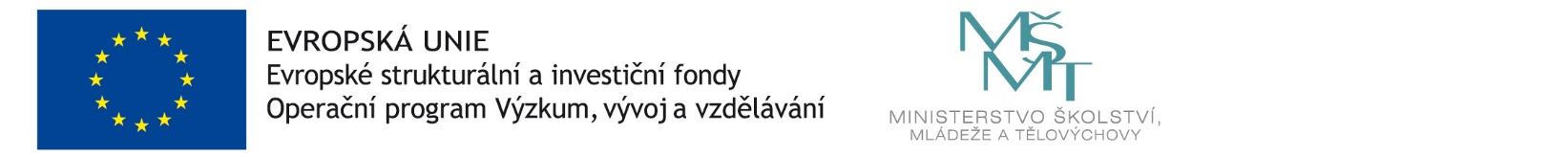 